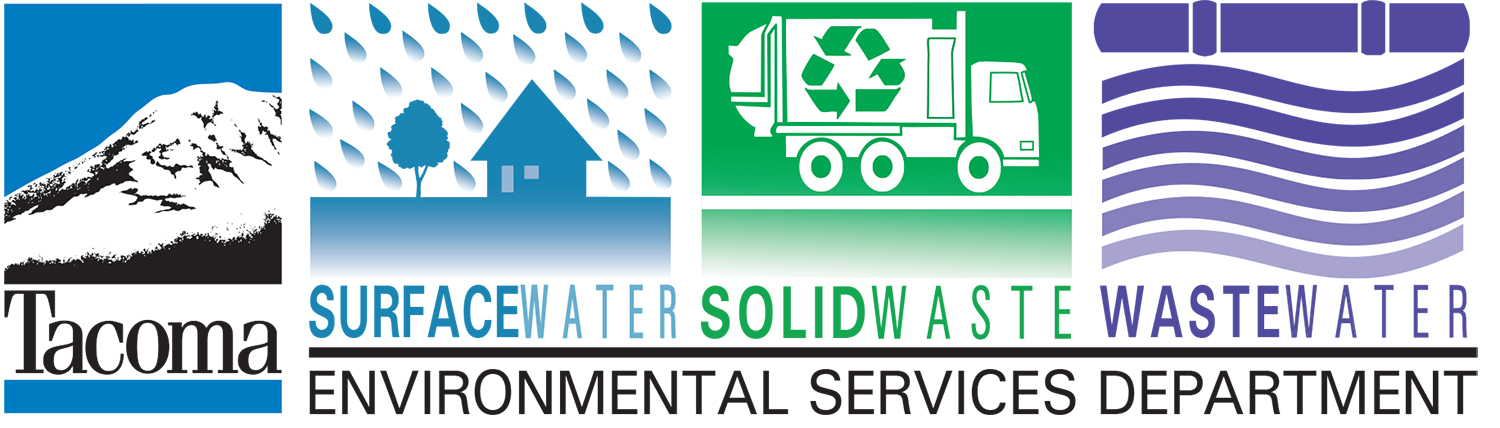 WelcomePresentation: Overview of Stormwater Utility - ES StaffTour Green Infrastructure Site - ES Staff